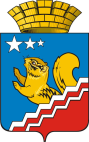 Свердловская область.ГЛАВА ВОЛЧАНСКОГО ГОРОДСКОГО ОКРУГАпостановление10.12.2020  год                                                                                             	                             № 540г. ВолчанскОб утверждении Плана организации и проведения ярмарок на территории Волчанского городского округа на 2021 годВ соответствии с постановлением Правительства Свердловской области от 07.12.2017 года № 908-ПП «Об утверждении Порядка организации ярмарок на территории Свердловской области и продажи товаров (выполнения работ, оказания услуг) на них», руководствуясь Уставом Волчанского городского округа,ПОСТАНОВЛЯЮ:Утвердить План организации и проведения ярмарок на территории Волчанского городского округа на 2021 год (прилагается).Настоящее постановление опубликовать в информационном бюллетене «Муниципальный Вестник» и обнародовать на официальном сайте Волчанского городского округа в сети Интернет http://volchansk-adm.ru/.Контроль за исполнением настоящего постановления возложить на заместителя главы администрации Волчанского городского округа по социальным вопросам Бородулину И.В.Глава городского округа                                                                       А. В. ВервейнУТВЕРЖДЕН                                                                                                                                                                            постановлением главы Волчанского городского округа                                                                                                                                          от  10.12.2020  г. № 540План организации и проведения ярмарок на территории Волчанского городского округа НА 2021 год№ п.п.Наименование ярмаркиТип ярмаркиТип ярмаркиВид ярмаркиПредельные сроки (период) проведения ярмарки, режим работы ярмаркиМесто размещения ярмаркиОрганизатор ярмарки, контактная информацияКоличество мест для продажи товаров (выполнения работ, оказания услуг) на ярмаркеДля всей семьиДля всей семьиРегулярнаяУниверсальная (ярмарка выходного дня)18 февраля 2021 годаг. Волчанск,  Площадь имени В.П. ГогияАдминистрация Волчанского городского округа РФ, Свердловская область, город Волчанск, улица Уральского Комсомола, 1http://volchansk-adm.ru/12Для всей семьиДля всей семьиРегулярнаяУниверсальная (ярмарка выходного дня)19 февраля 2021 годаг. Волчанск,участок по адресу улица Пионерская, 10Администрация Волчанского городского округа РФ, Свердловская область, город Волчанск, улица Уральского Комсомола, 1http://volchansk-adm.ru/12Для всей семьиДля всей семьиРегулярнаяУниверсальная (ярмарка выходного дня)18 марта 2021 годаг. Волчанск, Площадь имени В.П. ГогияАдминистрация Волчанского городского округа РФ, Свердловская область, город Волчанск, улица Уральского Комсомола, 1http://volchansk-adm.ru/15Для всей семьиДля всей семьиРегулярнаяУниверсальная (ярмарка выходного дня)19 марта 2021 годаг. Волчанск,участок по адресу улица Пионерская, 10Администрация Волчанского городского округа РФ, Свердловская область, город Волчанск, улица Уральского Комсомола, 1http://volchansk-adm.ru/15Дачный сезонДачный сезонСезоннаяУниверсальная (ярмарка выходного дня)22 апреля 2021 годаг. Волчанск, Площадь имени В.П. ГогияАдминистрация Волчанского городского округа РФ, Свердловская область, город Волчанск, улица Уральского Комсомола, 1http://volchansk-adm.ru/18Дачный сезонДачный сезонСезоннаяУниверсальная (ярмарка выходного дня)23 апреля 2021 годаг. Волчанск,участок по адресу улица Пионерская, 10Администрация Волчанского городского округа РФ, Свердловская область, город Волчанск, улица Уральского Комсомола, 1http://volchansk-adm.ru/18Дачный сезонДачный сезонСезоннаяУниверсальная (ярмарка выходного дня)20 мая 2021 годаг. Волчанск, Площадь имени В.П. ГогияАдминистрация Волчанского городского округа РФ, Свердловская область, город Волчанск, улица Уральского Комсомола, 1http://volchansk-adm.ru/18Дачный сезонДачный сезонСезоннаяУниверсальная (ярмарка выходного дня)21 мая 2021 годаг. Волчанск,участок по адресу улица Пионерская, 10Администрация Волчанского городского округа РФ, Свердловская область, город Волчанск, улица Уральского Комсомола, 1http://volchansk-adm.ru/18Для всей семьиДля всей семьиРегулярнаяУниверсальная (ярмарка выходного дня)17 июня 2021 годаг. Волчанск, Площадь имени В.П. ГогияАдминистрация Волчанского городского округа РФ, Свердловская область, город Волчанск, улица Уральского Комсомола, 1http://volchansk-adm.ru/20Для всей семьиДля всей семьиРегулярнаяУниверсальная (ярмарка выходного дня)18 июня 2021 годаг. Волчанск,участок по адресу улица Пионерская, 10Администрация Волчанского городского округа РФ, Свердловская область, город Волчанск, улица Уральского Комсомола, 1http://volchansk-adm.ru/20Для всей семьиДля всей семьиРегулярнаяУниверсальная (ярмарка выходного дня)22 июля 2021 годаг. Волчанск, Площадь имени В.П. ГогияАдминистрация Волчанского городского округа РФ, Свердловская область, город Волчанск, улица Уральского Комсомола, 1http://volchansk-adm.ru/15Для всей семьиДля всей семьиРегулярнаяУниверсальная (ярмарка выходного дня)23 июля 2021 годаг. Волчанск,участок по адресу улица Пионерская, 10Администрация Волчанского городского округа РФ, Свердловская область, город Волчанск, улица Уральского Комсомола, 1http://volchansk-adm.ru/15Для всей семьиДля всей семьиРегулярнаяУниверсальная (ярмарка выходного дня)19 августа 2021 годаг. Волчанск, Площадь имени В.П. ГогияАдминистрация Волчанского городского округа РФ, Свердловская область, город Волчанск, улица Уральского Комсомола, 1http://volchansk-adm.ru/20Для всей семьиДля всей семьиРегулярнаяУниверсальная (ярмарка выходного дня)20 августа 2021 годаг. Волчанск,участок по адресу улица Пионерская, 10Администрация Волчанского городского округа РФ, Свердловская область, город Волчанск, улица Уральского Комсомола, 1http://volchansk-adm.ru/20Для всей семьиДля всей семьиРазовая (праздничная)Универсальная (ярмарка выходного дня)28 августа 2021 годаг. Волчанск,участок по адресу улица Пионерская, 10Администрация Волчанского городского округа РФ, Свердловская область, город Волчанск, улица Уральского Комсомола, 1http://volchansk-adm.ru/20Дары осениДары осениСезоннаяУниверсальная (ярмарка выходного дня)23 сентября  2021 годаг. Волчанск, Площадь имени В.П. ГогияАдминистрация Волчанского городского округа РФ, Свердловская область, город Волчанск, улица Уральского Комсомола, 1http://volchansk-adm.ru/15Дары осениДары осениСезоннаяУниверсальная (ярмарка выходного дня)24 сентября  2021 годаг. Волчанск,участок по адресу улица Пионерская, 10Администрация Волчанского городского округа РФ, Свердловская область, город Волчанск, улица Уральского Комсомола, 1http://volchansk-adm.ru/15Для всей семьиДля всей семьиРегулярнаяУниверсальная (ярмарка выходного дня)21 октября 2021 годаг. Волчанск,Площадь имени В.П. Гогия15Для всей семьиДля всей семьиРегулярнаяУниверсальная (ярмарка выходного дня)22 октября 2021 годаг. Волчанск,участок по адресу улица Пионерская, 1015Для всей семьиДля всей семьиРегулярнаяУниверсальная (ярмарка выходного дня)18 ноября 2021 годаг. Волчанск,Площадь имени В.П. Гогия12Для всей семьиДля всей семьиРегулярнаяУниверсальная (ярмарка выходного дня)19 ноября 2021 годаг. Волчанск,участок по адресу улица Пионерская, 1012